Pressemitteilung  uschi liebl prSeptember 2022Neuer Sushi-Counter im DAS EDELWEISS Salzburg Mountain ResortLaos trifft auf GroßarlIkarimi Lachs California Roll, Gillardeau-Austern oder Störkaviar und dazu ein guter Schluck Wein: Alexis Savanx verwöhnt Gourmets im DAS EDELWEISS Salzburg Mountain Resort am neuen Sushi-Counter in der Lobby mit kreativen Speisen aus erstklassiger Qualität. Seine authentischen Kreationen bereitet er täglich von Mittwoch bis Sonntag von 12:30 Uhr bis 17 Uhr und von 18:30 bis 21 Uhr am Pop-Up-Counter frisch vor den Gästen zu. Die Sushi-Theke ist die erste ihrer Art in der österreichischen Hotellerie. „Unsere anspruchsvollen Gäste haben die Fusionsgerichte von Alexis Savanx in den letzten eineinhalb Jahren sehr geschätzt, weshalb wir ihm mit dem Sushi-Counter eine besondere Bühne geben wollten, wo er mit seinen kreativen Gerichten für Geschmacksexplosionen sorgen kann“, so Peter Hettegger, Gastgeber des familiengeführten Resorts. Der 52-jährige in Laos geborene Spitzenkoch blickt auf eine jahrelange Erfahrung in asiatischer Fusionsküche in Restaurants und Luxushotels weltweit zurück, zuletzt mit Stationen in Frankreich und in der Schweiz. Seit Februar 2021 kocht er in Großarl und versteht es, selbst die anspruchsvollsten Gaumen noch zu überraschen. Nigiri, Sashimi, Maki und Inside-Out-Rolls reihen sich neben veganem Sushi, Ceviche, Störkaviar und verschiedenen Austern.Regionalität ist bei der Auswahl der Produkte zentrales Thema: So stammt der Fisch unter anderem von der lokalen Arler Fischzucht in Hüttschlag, während Austern und Kaviar von der Manufaktur Grüll in Grödig bezogen werden. Neben exquisiten Weinen runden auch stilechte Cocktails mit österreichischem und japanischem Sake das kulinarische Erlebnis ab.Weitere Informationen und Buchungen unter edelweiss-grossarl.com.   Über DAS EDELWEISS Salzburg Mountain ResortAm Fuße der Bergwelt im österreichischen Großarltal gelegen, ist DAS EDELWEISS Salzburg Mountain Resort der ideale Rückzugsort für Aktive, Erholungssuchende und Genießer. Mit viel Herzlichkeit und Engagement führt die Gastgeberfamilie Hettegger das luxuriöse Resort bereits in dritter Generation und sorgt täglich für eine persönliche und gemütliche Atmosphäre im gesamten Haus. Seit 2019 erwartet Gäste ein moderner Neubau mit großzügigen Suiten im alpinen Stil sowie dem 7.000 Quadratmeter großen EDELWEISS Mountain Spa mit Indoor-Aquapark, zwei Außenpools, verschiedenen Saunen und separaten Bereichen für Familien und Erwachsene, der 2021 vom Wellness-Portal „Wellness Heaven“ beim gleichnamigen Award in der Kategorie „Wellness & Spa“ auf Platz 1 gewählt wurde. Die Hauben-prämierte Hotelküche verwöhnt in verschiedenen Stuben und Restaurants und stellt die Verwendung heimischer Zutaten in den Fokus. Weitere kulinarische Höhepunkte versprechen der Marktplatz, das PETRUS – Fine Dining Restaurant sowie das Steak-Restaurant Sirloin. Letzteres wurde 2022 mit zwei Gläsern vom „Wine Spectator“ ausgezeichnet. Wein-Connoisseure kommen in der Weinbar Kork & Gloria mit edlen Tropfen und Sushi-Variationen auf ihre Kosten, wobei die japanischen Gerichte am neuen Sushi Pop-Up-Counter frisch zubereitet werden. Weitere Informationen unter www.edelweiss-grossarl.com.Pressekontakt DAS EDELWEISS Salzburg Mountain Resort
Christin Neuwirt| Astrid Scheppelmann
uschi liebl pr, emil-geis-str. 1, 81379 münchen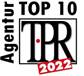 tel. +49 89 7240292-17, fax +49 89 7240292-19
mail: cn@liebl-pr.de | as@liebl-pr.de  